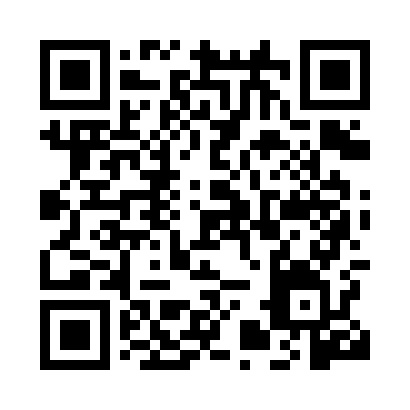 Prayer times for Antas, RomaniaWed 1 May 2024 - Fri 31 May 2024High Latitude Method: Angle Based RulePrayer Calculation Method: Muslim World LeagueAsar Calculation Method: HanafiPrayer times provided by https://www.salahtimes.comDateDayFajrSunriseDhuhrAsrMaghribIsha1Wed4:046:091:236:258:3710:342Thu4:016:081:236:268:3810:363Fri3:596:061:236:278:4010:384Sat3:566:051:226:288:4110:415Sun3:546:031:226:288:4210:436Mon3:516:021:226:298:4410:457Tue3:496:001:226:308:4510:478Wed3:465:591:226:318:4610:509Thu3:445:571:226:328:4810:5210Fri3:415:561:226:328:4910:5411Sat3:395:551:226:338:5010:5612Sun3:365:531:226:348:5110:5913Mon3:345:521:226:358:5311:0114Tue3:325:511:226:358:5411:0315Wed3:295:501:226:368:5511:0516Thu3:275:481:226:378:5611:0817Fri3:245:471:226:388:5811:1018Sat3:225:461:226:388:5911:1219Sun3:205:451:226:399:0011:1420Mon3:175:441:226:409:0111:1721Tue3:155:431:226:409:0211:1922Wed3:135:421:226:419:0311:2123Thu3:105:411:226:429:0511:2324Fri3:085:401:236:429:0611:2525Sat3:065:391:236:439:0711:2826Sun3:055:381:236:449:0811:3027Mon3:055:371:236:449:0911:3228Tue3:055:371:236:459:1011:3329Wed3:045:361:236:469:1111:3430Thu3:045:351:236:469:1211:3431Fri3:045:341:236:479:1311:35